Jesse BrownApril 6, 1889 – December 7, 1955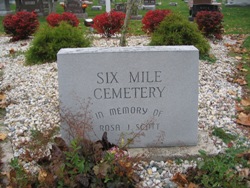 Photo by Barbara Baker AndersonIndiana, U.S., Death Certificates, 1899-2011Name:	Jesse BrownGender:	MaleRace:	WhiteAge:	66Marital status:	WidowedBirth Date:	6 Apr 1889Birth Place:	IndDeath Date:	7 Dec 1955, burned in home fireDeath Place:	Bluffton, Wells, Indiana, USAFather:	Soloman BrownMother:	Hannah HaflichInformant: Warren McBride, BlufftonBurial: 12-8-1955 Six Mile Cem.